САРАТОВСКАЯ ГОРОДСКАЯ ДУМАРЕШЕНИЕ03.12.2021 № 7-76г. СаратовО внесении изменений в решение Саратовской городской Думы от 23.06.2006 № 6-50 «О Положении о денежном вознаграждении и продолжительности ежегодного оплачиваемого отпуска лицам, замещающим муниципальные должности в муниципальном образовании «Город Саратов»В соответствии с Уставом муниципального образования «Город Саратов» Саратовская городская Дума РЕШИЛА:1. Внести в Приложение к решению Саратовской городской Думы 
от 23.06.2006 № 6-50 «О Положении о денежном вознаграждении и продолжительности ежегодного оплачиваемого отпуска лицам, замещающим муниципальные должности в муниципальном образовании «Город Саратов» (с изменениями от 04.12.2009 № 45-548, 26.04.2012 № 13-156, 28.02.2013 № 22-268, 27.02.2014 № 33-376, 21.07.2016 № 64-649, 09.02.2017 № 12-95, 26.09.2019 № 56-427, 28.11.2019 № 58-456, 26.02.2021 № 84-666) следующие изменения: 1.1. В абзаце 7 слова «120 процентов» словами «190 процентов».1.2. В абзаце 8 слова «75 процентов» заменить словами 
«90 процентов», слова «65 процентов» заменить словами «75 процентов».1.3. В предложении 2 абзаца 11 слова «85 процентов» заменить словами «70 процентов».1.4. В предложении 2 абзаца 12 слова «75 процентов» заменить словами «65 процентов».2. Настоящее решение вступает в силу со дня его официального опубликования, но не ранее 1 января 2022 года.ПредседательСаратовской городской Думы                                                      Д.Г. КудиновГлава муниципальногообразования «Город Саратов»                                                          М.А. Исаев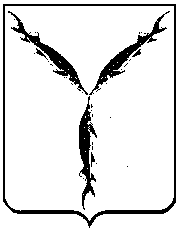 